NÁRODNÁ RADA SLOVENSKEJ REPUBLIKYII. volebné obdobieČíslo: 1596/2001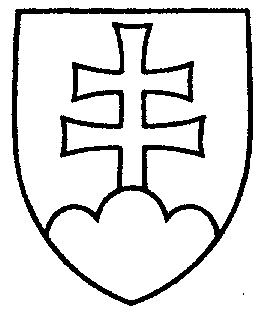 1669UZNESENIENÁRODNEJ RADY SLOVENSKEJ REPUBLIKYzo 17. októbra 2001k návrhu poslancov Národnej rady Slovenskej republiky Kataríny TÓTHOVEJ a Dušana JARJABKA na vydanie zákona, ktorým sa mení a dopĺňa zákon
č. 308/2000 Z. z. o vysielaní a retransmisii (tlač 1142)    - prvé čítanie	Národná rada Slovenskej republiky	po prerokovaní návrhu poslancov Národnej rady Slovenskej republiky Kataríny TÓTHOVEJ a Dušana JARJABKA na vydanie zákona, ktorým sa mení a dopĺňa zákon č. 308/2000 Z. z. o vysielaní a retransmisii (tlač 1142), v prvom čítanír o z h o d l a,  ž e        podľa § 73 ods. 3 písm. c) zákona Národnej rady Slovenskej republiky
 č. 350/1996 Z. z.  o rokovacom poriadku Národnej rady Slovenskej republiky v znení neskorších predpisov         prerokuje uvedený návrh zákona v druhom čítaní;p r i d e ľ u j epodľa § 74 ods. 1 citovaného zákonanávrh  poslancov Národnej rady Slovenskej republiky Kataríny TÓTHOVEJ a Dušana JARJABKA na vydanie zákona, ktorým sa mení a dopĺňa zákon č. 308/2000 Z. z. o vysielaní a retransmisii (tlač 1142)NÁRODNÁ RADA SLOVENSKEJ REPUBLIKYna prerokovanieÚstavnoprávnemu výboru Národnej rady Slovenskej republiky aVýboru Národnej rady Slovenskej republiky pre kultúru a médiá;u r č u j epodľa § 74 ods. 1 a 2 citovaného zákona       1. ako gestorský Výbor Národnej rady Slovenskej republiky pre kultúru a médiá,       2. lehotu na prerokovanie uvedeného návrhu zákona v druhom čítaní vo výbore do 22. novembra 2001 a v gestorskom výbore do 23. novembra 2001.Jozef  M i g a š  v. r.predsedaNárodnej rady Slovenskej republikyOverovatelia:Ján  D a n k o   v. r.László  H ó k a   v. r.